Vrste datotekaOperacijski sustav izgleda kao niz binarnih podataka. Na razini programa ovaj binarni podatak može se pretvoriti u: zvuk, sliku, znak, broj, izvorni program, izvršni program i dr.Vrste datoteka su:Programska- sadrže programe pisane nekim programskim jezikom. 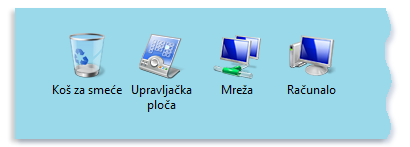 Znakovna- sadrže samo tekst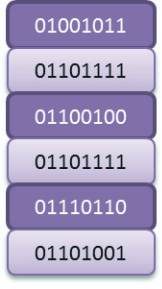 Datoteka dokumenta- sadrže dokumente koje smo kreirali pohranjivanjem u primjenskim programima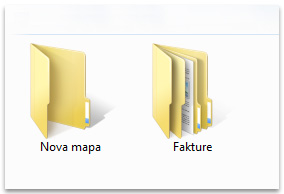 Ekstenzije najpoznatijih programskih i datoteka dokumenta su: .txt, .pptx, .exe, .png i dr.